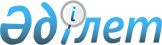 О внесении изменений и дополнений в постановление Правительства Республики Казахстан от 19 ноября 2009 года № 1888 "Об утверждении Правил организации и проведения закупа медицинских услуг по оказанию гарантированного объема бесплатной медицинской помощи"
					
			Утративший силу
			
			
		
					Постановление Правительства Республики Казахстан от 30 декабря 2011 года № 1703. Утратило силу постановлением Правительства Республики Казахстан от 25 октября 2012 года № 1358

      Сноска. Утратило силу постановлением Правительства РК от 25.10.2012 № 1358 (вводится в действие по истечении десяти календарных дней со дня первого официального опубликования).      Правительство Республики Казахстан ПОСТАНОВЛЯЕТ:



      1. Внести в постановление Правительства Республики Казахстан от 19 ноября 2009 года № 1888 "Об утверждении Правил организации и проведения закупа медицинских услуг по оказанию гарантированного объема бесплатной медицинской помощи" (САПП Республики Казахстан, 2007 г., № 41, ст. 467) следующие изменения и дополнения:



      в Правилах организации и проведения закупа медицинских услуг по оказанию гарантированного объема бесплатной медицинской помощи, утвержденных указанным постановлением:



      преамбулу изложить в следующей редакции:

      "Настоящие Правила организации и проведения закупа медицинских услуг по оказанию гарантированного объема бесплатной медицинской помощи (далее – Правила) определяют порядок организации и проведения закупа медицинских услуг по оказанию гарантированного объема бесплатной медицинской помощи (далее – ГОБМП) гражданам Республики Казахстан и оралманам у медицинских организаций, имеющих лицензию на соответствующий вид медицинской деятельности, за исключением государственных учреждений, пилотных организаций, определяемых уполномоченным органом в области здравоохранения и вновь вводимых объектов здравоохранения.

      Вновь вводимым объектам здравоохранения, построенным за счет бюджетных средств, впервые подавшим заявку на размещение ГОБМП после введения в эксплуатацию, комиссией осуществляется размещение ГОБМП при условии соответствия их требованиям пунктов 7 и 8 настоящих Правил и признании их допущенными к процедуре размещения ГОБМП.";



      пункты 2, 3 изложить в следующей редакции:

      "2. На основании плана финансирования по обязательствам, утвержденного Администратором, заказчик разрабатывает и утверждает годовой план государственных закупок в порядке и по форме, определенными правилами осуществления государственных закупок. 

      Заказчик в течение пяти рабочих дней со дня утверждения годового плана государственных закупок направляет либо представляет его Администратору.

      3. Решение об осуществлении закупа медицинских услуг по оказанию ГОБМП принимается заказчиком на основании утвержденного либо уточненного годового плана государственных закупок на соответствующий год.";



      часть вторую пункта 4 изложить в следующей редакции:

      "Закуп медицинских услуг по оказанию ГОБМП за счет средств местного бюджета, включая целевые текущие трансферты из республиканского бюджета областным бюджетам, бюджетам городов Астаны и Алматы, осуществляют управления здравоохранения областей, городов Астаны и Алматы.";



      часть вторую пункта 5 изложить в следующей редакции:

      "За счет средств местного бюджета, включая целевые текущие трансферты из республиканского бюджета областным бюджетам, бюджетам городов Астаны и Алматы, осуществляется закуп медицинских услуг по оказанию ГОБМП, за исключением медицинских услуг по оказанию ГОБМП, осуществляемых за счет средств республиканского бюджета.";



      в пункте 8:



      в подпункте 2):



      абзац второй изложить в следующей редакции:

      "ИИН, БИН, удостоверения личности или паспорта (для физического лица);";



      дополнить абзацем следующего содержания:

      "утвержденной структуры юридического лица;";



      подпункт 3) дополнить абзацем четвертым следующего содержания:

      "гарантийное письмо о соответствии медицинской организации положению, утвержденному уполномоченным органом в области здравоохранения;"; 



      в пункте 26:



      часть вторую изложить в следующей редакции:

      "Договоры с поставщиками заключаются на объемы, размещенные комиссией, и в пределах средств, выделенных Администратором, согласно утвержденному индивидуальному плану финансирования по обязательствам на соответствующий финансовый год.";



      дополнить частью третьей следующего содержания:

      "Поставщики, заключившие договоры, предоставляют Заказчику структуру расходов в порядке и сроки, утвержденные Администратором.";



      пункт 28 дополнить частью следующего содержания:

      "Оплата за случаи оказания медицинской помощи в рамках ГОБМП в соответствии с договором, не предъявленные к оплате в течение действия договора в связи с проведением контроля качества, а также не вошедшие в счет-реестр с 1 декабря года, в котором действует договор, до даты окончания срока действия договора, производится в году, следующем за годом действия договора.";



      в приложении 4 к указанным Правилам:



      подпункт 2) пункта 1 изложить в следующей редакции:

      "2) Банковские реквизиты потенциального поставщика (ИИН, БИН, ИИК), а также полное наименование и адрес банка или его филиала, в котором потенциальный поставщик обслуживается;";



      в приложении 7 к указанным Правилам:



      пункт 1.3. изложить в следующей редакции:

      "1.3. Сумма договора подлежит корректировке в соответствии с пунктами 2.1., 2.5. и 4.2. настоящего Договора.";



      пункт 2.1. изложить в следующей редакции:

      "2.1. Заказчик осуществляет оплату Поставщику по тарифам, утвержденным администратором бюджетных программ.

      По перечню нозологий, утвержденному администратором бюджетных программ и в случае превышения стоимости оказанной медицинской помощи от тарифа, утвержденного администратором бюджетных программ в разы, Заказчик осуществляет оплату Поставщику за фактически оказанную медицинскую помощь в пределах средств, предусмотренных планами финансирования бюджетных программ (подпрограмм) по обязательствам и платежам администратора бюджетных программ, в порядке, определяемом администратором бюджетных программ.";



      пункт 2.2. исключить;



      пункт 2.5. изложить в следующей редакции:

      "2.5. Оплата подлежит корректировке (уменьшение/увеличение) с учетом пункта 2.1. настоящего Договора и результатов контроля качества и объема медицинской помощи при ее проведении.";



      в пункте 3.1:



      абзац третий изложить в следующей редакции:

      "оказывать услуги в соответствии с объемами и сроками оказания медицинских услуг в рамках ГОБМП в разрезе года (помесячно), указанными в приложении (приложениях) 3 и (или) 4 к настоящему Договору;";



      дополнить абзацем девятым следующего содержания:

      "предоставлять Заказчику структуру расходов в порядке и сроки, утвержденные администратором бюджетных программ;";



      дополнить пунктом 4.2.-1. следующего содержания:

      "4.2.-1. Нарушение пункта 3.1 настоящего Договора, в части оказания услуг в соответствии с объемами и сроками оказания медицинских услуг в рамках ГОБМП в разрезе года (помесячно), указанными в приложении (приложениях) 3 и (или) 4 к настоящему Договору может привести к изменению поправочного коэффициента*, утверждаемого уполномоченным органом в области здравоохранения, в порядке, утвержденном уполномоченным органом в области здравоохранения.

      Примечание: *поправочный коэффициент – коэффициент уровня стационара, экологический коэффициент, региональный коэффициент, коэффициент сельской территории и другие коэффициенты.";



      пункт 4.5 исключить;



      пункт 7.1-1 изложить в следующей редакции:

      "7.1-1. Заказчик вправе в любое время проверять ход и качество оказываемых услуг, в том числе путем проведения у Поставщика в форме анкетирования оценки удовлетворенности пациента медицинскими услугами в рамках ГОБМП, не вмешиваясь в деятельность Поставщика, в том числе с выездом на место оказания услуг и другими, не противоречащими законодательству Республики Казахстан способами.";



      в приложении 2 к Типовому договору на оказание медицинских услуг в рамках гарантированного объема бесплатной медицинской помощи:



      пункт 2 изложить следующей редакции:

      "2. Поставщик настоящей заявкой выражает согласие на удержание ранее выплаченного аванса ежемесячно равными долями с _______ по _______ месяцы включительно из сумм, подлежащих к оплате по актам выполненных работ, и подтверждает о расходовании аванса в соответствии с указанным в настоящей заявке планируемым распределением сумм аванса.                                                                  ";



      приложение 3 и 4 к Типовому договору на оказание медицинских услуг в рамках гарантированного объема бесплатной медицинской помощи изложить в новой редакции согласно приложениям 1 и 2 к настоящему постановлению.



      2. Настоящее постановление вводится в действие со дня первого официального опубликования.      Премьер-Министр

      Республики Казахстан                       К. Масимов

Приложение 1         

к постановлению Правительства

Республики Казахстан    

от 30 декабря 2011 года № 1703

Приложение 3         

к Типовому договору на оказание

медицинских услуг в рамках   

гарантированного объема бесплатной

медицинской помощи         

Объемы и сроки

оказания стационарной и стационарозамещающей помощи в рамках

ГОБМП в разрезе года (помесячно)Бюджетная программа: ________________________________________________

                      (Номер и наименование бюджетной программы)

Наименование поставщика: ____________________________________________

                          (Наименование медицинской организации)

Договор № __________ от "__" ______________ ____ года

Планируемое количество случаев оказания медицинской помощи (далее -

случаев) ____________________________________________________________

Сумма Договора на ________ год составляет ______ тенге, 

в том числе: 

Стационарная помощь: случаев ___ ______________, ____________________

тенге, 

в том числе высокоспециализированная медицинская помощь:

случаев _________________, ___________________ тенге.Стационарозамещающая медицинская помощь: случаев _________________,

___________________ тенге.

      Помесячное распределение обязательств по договору:

      Помесячное распределение обязательств по стационарной помощи:

      Помесячное распределение обязательств по высокоспециализированной медицинской помощи (из стационарной помощи):

      Помесячное распределение обязательств по стационарозамещающей помощи:ЗАКАЗЧИК                             ИСПОЛНИТЕЛЬГУ "Департамент КОМУ МЗ РК            Руководитель медицинской

по городу _______/______ области"     организации ______/____________

Директор __________/____________                 (подпись) (Ф.И.О.)

          (подпись) (Ф.И.О.)

Приложение 2         

к постановлению Правительства

Республики Казахстан    

от 30 декабря 2011 года № 1703

Приложение 4         

к Типовому договору на оказание

медицинских услуг в рамках   

гарантированного объема бесплатной

медицинской помощи        

Объемы и сроки оказания диагностических услуг в рамках

ГОБМП в разрезе года (помесячно)Бюджетная программа: ________________________________________________

                      (Номер и наименование бюджетной программы)

Наименование поставщика: ____________________________________________

                          (Наименование медицинской организации)

Договор № __________ от "__" ______________ ____ года

Объем диагноситческих услуг (количество) ____________________________

Сумма Договора на ________ год составляет ______ тенге

      Помесячное распределение обязательств по договору:ЗАКАЗЧИК                              ИСПОЛНИТЕЛЬГУ "Департамент КОМУ МЗ РК            Руководитель медицинской

по городу _______/______ области"     организации ______/____________

Директор __________/____________                 (подпись) (Ф.И.О.)

          (подпись) (Ф.И.О.)
					© 2012. РГП на ПХВ «Институт законодательства и правовой информации Республики Казахстан» Министерства юстиции Республики Казахстан
				№ п/пНаименование расходовСумма1.Оплата труда медицинских работников2.Приобретение продуктов питания3.Приобретение лекарственных средств4.Коммунальные расходы5.Прочие расходы№ п/пНаименование___

годянварьфевральмартапрельмайиюньиюльавгустсентябрьоктябрьноябрьдекабрь1.Планируемое

количество

случаев

оказания

медицинской

помощи 2.Сумма

(тенге)в том числе:Аванс

(тенге),

основнойАванс

(тенге),

дополнитель-

ныйПлан

финансирова-

ния по

платежам№ п/пНаименование___

годянварьфевральмартапрельмайиюньиюльавгустсентябрьоктябрьноябрьдекабрь1.Планируемое

количество

случаев

оказания

медицинской

помощи 2.Сумма (тенге)в том числе:Аванс (тенге),

основнойАванс (тенге),

дополнитель-

ныйПлан финан-

сирования по

платежам № п/пНаименование___

годянварьфевральмартапрельмайиюньиюльавгустсентябрьоктябрьноябрьдекабрь1.Планируемое

количество

случаев

оказания

медицинской

помощи 2.Сумма (тенге)в том числе:Аванс (тенге),

основнойАванс (тенге),

дополнитель-

ныйПлан финан-

сирования по

платежам № п/пНаименование___

годянварьфевральмартапрельмайиюньиюльавгустсентябрьоктябрьноябрьдекабрь1.Планируемое

количество

случаев

оказания

медицинской

помощи 2.Сумма (тенге)в том числе:Аванс (тенге),

основнойАванс (тенге),

дополнитель-

ныйПлан финан-

сирования по

платежам № п/пНаименование___ годянварьфевральмартапрельмайиюньиюльавгустсентябрьоктябрьноябрьдекабрь1.Объем диагностических

услуг (количество)2.Сумма (тенге)в том числе:Аванс (тенге),

основнойАванс (тенге),

дополнительныйПлан финансирования

по платежам 